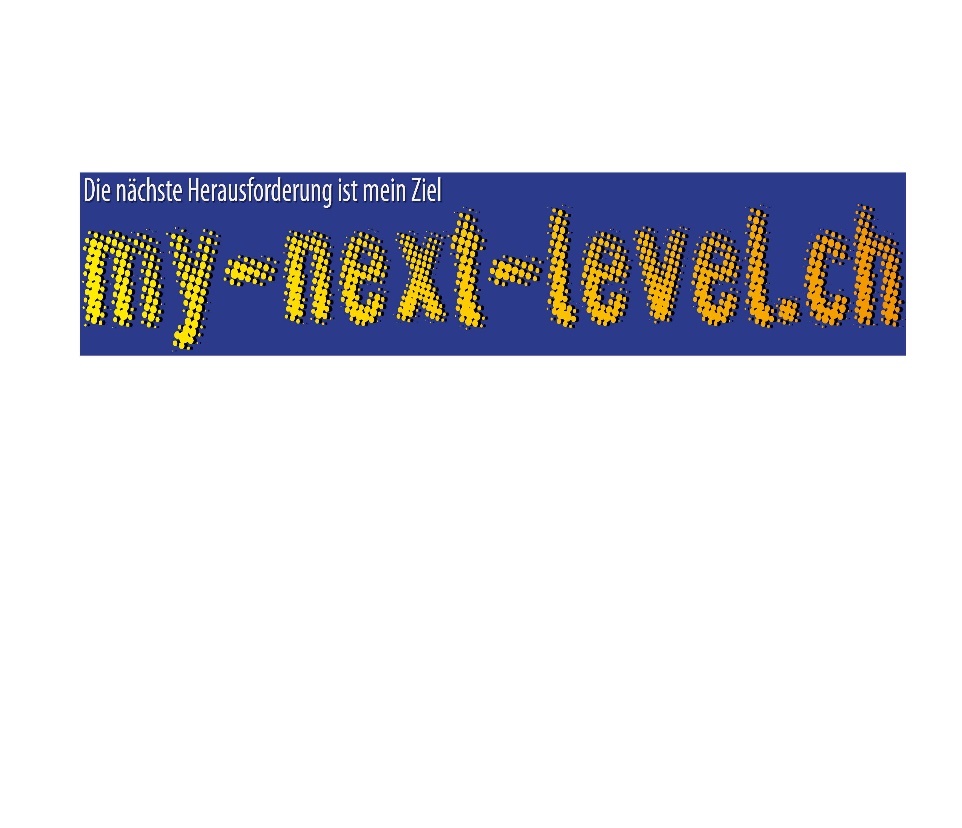 Firmweg 2023/2024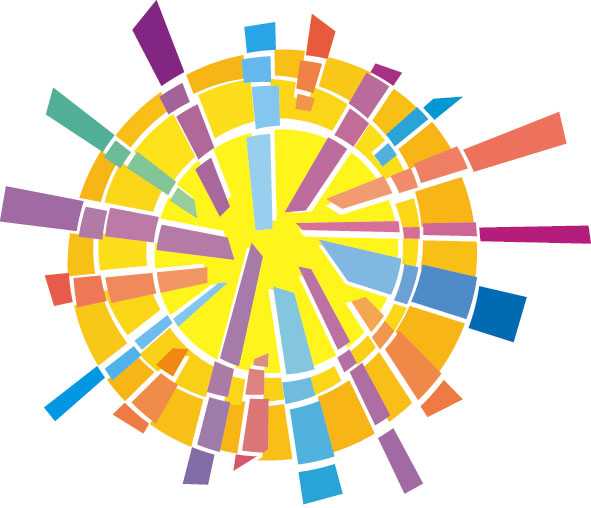 in der Seelsorgeeinheit OberseeÜberblickDatumPflichtanlässe/freie WahlprojekteZeitInfo-Abend GommiswaldInfo-Abend Uznach Info-Abend Schmerikon20.15 UhrDo 7. Sept. Impuls- und Austauschabend für die Firmbegleitenden19.30-22 UhrMo 11. Sept. AnmeldeschlussMi 20. Sept.Treffen Firmteam: Planung und Vorbereitung Kennenlern- und Eröffnungsabend im BGZ Uznach19 Uhr Sonntag, 29. Okt.Eröffnungs- und Kennenlernabend 16.30-19 Uhr November bis April: 2 Pfarreiprojekte November/Dezember/Januar/ Februar4 Firmtreffen «Dinner»4 Firmtreffen «Begegnung»4 Firmtreffen «Erlebnisse»individuelle DatenDo 30. NovemberFirmweggebet20.00 Uhr14. Januar21. JanuarVorbereitungstreffen für Well-ComeUznach/SchmerikonGO/ER/RI„Well-Come“ in Ernetschwil „Well-Come“ in Schmerikon10.30 Uhr10.30 UhrDi 5. MärzFirmweggebet20.00 Uhr2./3. März 202416./17. März 2024Weekend IWeekend IISa 10 Uhr- So 15 UhrSonntag, 28. AprilBegegnung mit dem Firmspender17.30-19.00Mi 3. AprilFirmweggebet20.00 UhrGespräch mit einem Mitglied des Seelsorgeteams 9.-12. MaiFirmreise/AngebotSonntag, 26. MaiFirmung in GommiswaldFirmung in Uznach10 Uhr16 Uhr